 My stressed mind...											My calm mind...								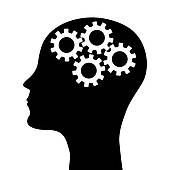 